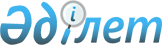 Қалалық мәслихаттың кейбір шешімдерінің күші жойылды деп тану туралыМаңғыстау облысы Ақтау қалалық мәслихатының 2012 жылғы 12 сәуірдегі № 2/26 шешімі      РҚАО-ның ескертпесі.

      Құжаттың мәтінінде түпнұсқаның пунктуациясы мен орфографиясы сақталған.      Қазақстан Республикасының 1998 жылғы 24 наурыздағы № 213 «Нормативтік құқықтық актілер туралы» Заңының 43-1 бабына сәйкес қалалық мәслихат ШЕШІМ ЕТТІ:



      1. Қосымшаға сәйкес қалалық мәслихаттың кейбір шешімдерінің күші жойылды деп танылсын.



      2. Осы шешім қол қойылған күннен бастап қолданысқа енгізіледі.      Сессия төрағасы                         Қ.Арғынов

      

      Қалалық мәслихат

      хатшысы                                 М.Молдағұлов

Қалалық мәслихаттың

2012 жылғы 12 сәуірдегі

№ 2/26 шешіміне қосымша Қалалық мәслихаттың шешімдерінің тізбесі
					© 2012. Қазақстан Республикасы Әділет министрлігінің «Қазақстан Республикасының Заңнама және құқықтық ақпарат институты» ШЖҚ РМК
				№Шешімнің атауыҚабылданған күні мен нөміріӘділет органдарында тіркелген күні мен нөміріРесми жариялануыРесми жариялануы1.Көппәтерлі тұрғын үйлер жанындағы жер учаскелеріне жер салығын есептеу туралы23.06.2000ж.№ 5/5713.07.2000 ж.№ 24315.07.2000 ж.

«Маңғыстау»15.07.2000 ж.

«Местное время»2.Қызметі мезеттік сипаттағы жеке тұлғалар үшін бір жолғы талондарының ақысын белгілеу туралы21.12.2001ж.№ 18/16809.01.2002 ж.№ 66111.01.2002 ж.

«Маңғыстау»11.01.2002 ж.

«Местное время»3.Ауылдық жерлерде тұратын және жұмыс жасайтын денсаулық сақтау, білім беру және спорт, халықты әлеуметтік қорғау және мәдениет мемлекеттік мекемелердің мамандарына отын (көмір) алуға әлеуметтік көмек тағайындау және төлеу туралы28.09.2006 ж.№ 28/25226.10.2006 ж.№ 11-1-4104.11.2006ж.№ 179

«Маңғыстау»07.11.2006 ж.№ 180

«Огни Мангистау»4.Қалалық мәслихаттың 2006 жылғы 28 қыркүйегіндегі № 28/252 «Ауылдық жерлерде тұратын және жұмыс жасайтын денсаулық сақтау, білім беру және спорт, халықты әлеуметтік қорғау және мәдениет мемлекеттік мекемелердің мамандарына отын (көмір) алуға әлеуметтік көмек тағайындау және төлеу туралы» шешіміне өзгеріс енгізу туралы28.05.2007 ж.№ 37/32604.07.2007 ж.№ 11-1-6014.07.2007 ж.№ 121-122

«Маңғыстау»14.07.2007ж.№ 127

«Огни Мангистау»5.Қалалық мәслихаттың 2006 жылғы 28 қыркүйектегі № 28/252 «Ауылдық жерлерде тұратын және жұмыс жасайтын денсаулық сақтау, білім беру және спорт, халықты әлеуметтік қорғау және мәдениет мемлекеттік мекемелердің мамандарына отын (көмір) алуға әлеуметтік көмек тағайындау және төлеу туралы» шешіміне өзгерісер енгізу туралы20.07.2009 ж.№ 21/20226.08.2009 ж.№ 11-1-11405.09.2009 ж.№ 141-142

«Маңғыстау»05.09.2009ж.№ 143

«Огни Мангистау»6.Ақтау қаласындағы білім беру ұйымдарының күндізгі оқу нысанында оқитындар мен тәрбиеленушілер үшін қалалық қоғамдық көлікте  (таксиден басқа) жеңілдікпен жүруді белгілеу және төлеуінің нұсқаулығын бекіту туралы» 15.10.2008ж.№ 13/12731.10.2008 ж.№ 11-1-9708.11.2008 ж.№ 174

«Маңғыстау»08.11.2008ж.№ 178

«Огни Мангистау»7.Қалалық мәслихаттың 2008 жылғы 15 қазандағы №13/127 «Ақтау қаласындағы білім беру ұйымдарының күндізгі оқу нысанында оқитындар мен тәрбиеленушілер үшін қалалық қоғамдық көлікте  (таксиден басқа) жеңілдікпен жүруді белгілеу және төлеуінің нұсқаулығын бекіту туралы» шешіміне өзгерістер енгізу туралы»24.12.2010ж.№ 38/34714.01.2011 ж.№ 11-1-14425.01.2011 ж.№ 12

«Маңғыстау»25.01.2011ж.№ 12

«Огни Мангистау»